AUSTRALIAN CARRIAGE DRIVING SOCIETYOFFICIALS RE-ACCREDITATION - TPR STEWARDThis package contains the materials required to obtain re-accreditation as an ACDS TPR Steward.CopyrightThis package, including all its content, is the property of the Australian Carriage Driving Society and is for the education and accreditation of ACDS Officials. All material contained is copyright the Australian Carriage Driving Society and may not be distributed, reproduced or otherwise used by a third party, without the written approval of the ACDS Federal Council.CurrencyCurrent documents are available on the Australian Carriage Driving Society website:www.australiancarriagedrivingsociety.orgReferences:ACDS Horse Welfare Policy StatementACDS Members Code of ConductACDS Rules for Australian Carriage Driving Combined Driving EventsACDS Pleasure and Endurance Driving GuidelinesPackage Contents:Application Form – TPR Steward					Page 3Accreditation and Assessment Guide – TPR Steward			Page 4Accreditation and Assessment Flow Chart – TPR Steward		Page 6Assessor Checklist & Feedback Sheet – TPR Steward			Page 7Convenor Checklist – TPR Steward Accreditation			Page 9Form – Confirmation of attendance at ACDS Officials Clinic		Page 11Appeals Process Information					Page 12Form – TPR Steward Log-Book					Page 14WHAT YOU SHOULD DOPlease read this paperwork carefully and if you have any questions, contact your State PE or CDE Convenor.Complete Application for TPR Steward Re-Accreditation Form (page 7)and return to State PE or CDE Convenor.Obtain TPR Steward Application, complete and return to State PE or CDE Convenor.Attend and participate at Clinic.Undertake practical training as per requirements.Provide evidence of attendance at clinic (page 9) and practical experience to your State CDE Convenor.WHAT SHOULD THE  STATE PE OR CDE CONVENOR DOPlease read this paperwork carefully and if you have any questions, contact the Chair of the Federal Training and Schools Committee.Provide paperwork to members wishing to undertake accreditation.Arrange Clinics in conjunction with Chair of the Federal Training and Schools Committee.Review paperwork received from Accrediting Candidates. Ensure Accrediting Candidates have met all requirements for Accreditation. If deemed competent;Advise Accrediting Candidates in writing that they have passed all requirements and can officiate; andComplete Accreditation of Officials Notification Form and forward to Chair of the Federal Training and Schools Committee together details of the  practical experience for each individual. WHAT SHOULD THE FEDERAL TRAINING & SCHOOLS COMMITTEE DOOn receipt of Accreditation of Officials Notification Form and copy of the Accrediting TPR Steward Feedback Sheets for each individual from State PE or CDE Convenor, review for compliance and provide feedback to State PE or CDE Convenor if required, otherwise, obtain ratification of accreditation/re-accreditation from 2 members of Federal Training and Schools Committee.Following ratification, arrange for Officials List to be updated and posted on Federal website.		Candidate to submit this completed form to relevant State CDE or PE ConvenorRe-Accreditation & Assessment Guide – TPR StewardCandidate to retain this form for informationCandidate to submit this completed form to State CDE or PE Convenor with other required evidence.If deemed competent the candidate’s name will be forwarded to Federal Training & Schools Committee for ratification.APPEALS PROCESSThe Appeal The Candidate may appeal where the outcome of the assessment process is not yet competent. The appeal can only be on process. The appeal may be made on the following grounds:The process did not provide the Candidate a fair and reasonable opportunity to demonstrate his/her competence.The Candidate was not informed in advance of conditions and methods of assessment.The process was discriminatory in some way.The Candidate suffered misadventure at the time of assessment (must be supported by medical certificate or other evidence) The Appeal ProcessCandidate receives notification of assessment outcome.Candidate discusses outcome with assessor and outlines any dissatisfaction with assessment process. (resolved/not resolved)Candidate discusses process with Federal Convenor. (resolved/not resolved)Commence formal appeal by completing the Appeals Form. Submit to Federal Convenor within 10 working days of assessment notification.Federal Convenor convenes Appeals Panel comprising the Federal Convenor (or nominee if appeal is against the Convenor) plus two State Convenors not involved in the assessment process.Federal CDE Convenor (or nominee as per the above) provides outcome to the Candidate within 10 working days of receipt of appeal (resolved/not resolved)If the Candidate is not satisfied with the outcome, they may appeal to ACDS Federal Training & Schools Committee.Appeal to ACDS Federal Training & Schools Committee may only be on grounds of process. The decision to be made at next available ACDS Federal Training & Schools Committee meeting. The Candidate forwards the Appeals Form and the Appeal Outcome to the Chair of the ACDS Federal Training & Schools Committee along with his/her grounds for further appeal. Chair of the ACDS Federal Training & Schools Committee advises Candidate and Federal Convenor within 10 working days of ACDS Federal Training & Schools Committee meeting.No further appeal is available.TPR STEWARD LOG-BOOKFor Re-Accrediting TPR Stewards – Please check the TPR Steward Guidelines for requirements for re-accreditation; and if you have met those guidelines;Please return this form to the Federal Training & Schools Committee at acdstrainingcommittee@gmail.comApplication for re-accreditation as ACDS TPR StewardApplication for re-accreditation as ACDS TPR StewardApplication for re-accreditation as ACDS TPR StewardApplication for re-accreditation as ACDS TPR StewardNameContact detailsAddress: Address: Address: Contact detailsHome phone: Mobile phone: Home phone: Mobile phone: Home phone: Mobile phone: Contact detailsEmail: Email: Email: ACDS Club:ACDS Club:Membership Number:Membership Number:Applicant declaration:I certify the information provided on this application form is accurate.I understand that to gain the re-accreditation of ACDS TPR Steward I need to:Attend and participate in an ACDS approved TPR Steward Clinic.Successfully undertake the TPR Steward Practical Assessment under supervision of an Equine Veterinarian or completes 30 equine examinations at a CDE or PE event within 3 years.Pass the TPR Steward exam or have completed 30 equine examinations at a CDE or PE event within 3 years.Return the completed required documentation to the ACDS CDE or PE Convenor within 3 months of attending Clinic.Be subject to ratification of accreditation by ACDS Federal Training & Schools Committee.I accept that, following any appeal, the ACDS CDE / PE Convenors decision is final.I agree to uphold the standards expected of officials of the ACDS, continue to develop my TPR Steward skills and respond to the needs of carriage drivers, event organisers, officials and the general public treating them at all times with respect.As an ACDS Accredited Official, I agree to comply with the requirements & obligations of the ACDS Rules, ACDS Members Code of Conduct and ACDS Privacy Policy.Applicant declaration:I certify the information provided on this application form is accurate.I understand that to gain the re-accreditation of ACDS TPR Steward I need to:Attend and participate in an ACDS approved TPR Steward Clinic.Successfully undertake the TPR Steward Practical Assessment under supervision of an Equine Veterinarian or completes 30 equine examinations at a CDE or PE event within 3 years.Pass the TPR Steward exam or have completed 30 equine examinations at a CDE or PE event within 3 years.Return the completed required documentation to the ACDS CDE or PE Convenor within 3 months of attending Clinic.Be subject to ratification of accreditation by ACDS Federal Training & Schools Committee.I accept that, following any appeal, the ACDS CDE / PE Convenors decision is final.I agree to uphold the standards expected of officials of the ACDS, continue to develop my TPR Steward skills and respond to the needs of carriage drivers, event organisers, officials and the general public treating them at all times with respect.As an ACDS Accredited Official, I agree to comply with the requirements & obligations of the ACDS Rules, ACDS Members Code of Conduct and ACDS Privacy Policy.Applicant declaration:I certify the information provided on this application form is accurate.I understand that to gain the re-accreditation of ACDS TPR Steward I need to:Attend and participate in an ACDS approved TPR Steward Clinic.Successfully undertake the TPR Steward Practical Assessment under supervision of an Equine Veterinarian or completes 30 equine examinations at a CDE or PE event within 3 years.Pass the TPR Steward exam or have completed 30 equine examinations at a CDE or PE event within 3 years.Return the completed required documentation to the ACDS CDE or PE Convenor within 3 months of attending Clinic.Be subject to ratification of accreditation by ACDS Federal Training & Schools Committee.I accept that, following any appeal, the ACDS CDE / PE Convenors decision is final.I agree to uphold the standards expected of officials of the ACDS, continue to develop my TPR Steward skills and respond to the needs of carriage drivers, event organisers, officials and the general public treating them at all times with respect.As an ACDS Accredited Official, I agree to comply with the requirements & obligations of the ACDS Rules, ACDS Members Code of Conduct and ACDS Privacy Policy.Applicant declaration:I certify the information provided on this application form is accurate.I understand that to gain the re-accreditation of ACDS TPR Steward I need to:Attend and participate in an ACDS approved TPR Steward Clinic.Successfully undertake the TPR Steward Practical Assessment under supervision of an Equine Veterinarian or completes 30 equine examinations at a CDE or PE event within 3 years.Pass the TPR Steward exam or have completed 30 equine examinations at a CDE or PE event within 3 years.Return the completed required documentation to the ACDS CDE or PE Convenor within 3 months of attending Clinic.Be subject to ratification of accreditation by ACDS Federal Training & Schools Committee.I accept that, following any appeal, the ACDS CDE / PE Convenors decision is final.I agree to uphold the standards expected of officials of the ACDS, continue to develop my TPR Steward skills and respond to the needs of carriage drivers, event organisers, officials and the general public treating them at all times with respect.As an ACDS Accredited Official, I agree to comply with the requirements & obligations of the ACDS Rules, ACDS Members Code of Conduct and ACDS Privacy Policy.Signed:Signed:Signed:Date: Candidate TPR Steward NameCandidate TPR Steward NameCommencement dateCommencement dateCompletion dateINFORMATION FOR CANDIDATE/CONVENOR/ASSESSORINFORMATION FOR CANDIDATE/CONVENOR/ASSESSORINFORMATION FOR CANDIDATE/CONVENOR/ASSESSORINFORMATION FOR CANDIDATE/CONVENOR/ASSESSORINFORMATION FOR CANDIDATE/CONVENOR/ASSESSORACDS CDE Package TPR Steward TPR Steward TPR Steward TPR Steward Instructions to AssessorsThe candidate is to demonstrate a knowledge and practical application of all items in the assessment checklist. The candidate must complete all tasksThe candidate is to demonstrate a knowledge and practical application of all items in the assessment checklist. The candidate must complete all tasksThe candidate is to demonstrate a knowledge and practical application of all items in the assessment checklist. The candidate must complete all tasksThe candidate is to demonstrate a knowledge and practical application of all items in the assessment checklist. The candidate must complete all tasksDetermination of competenceSatisfactory completion of all tasks as determined on Assessor’s and Convenor’s Checklist & Feedback Sheets. Satisfactory completion of all tasks as determined on Assessor’s and Convenor’s Checklist & Feedback Sheets. Satisfactory completion of all tasks as determined on Assessor’s and Convenor’s Checklist & Feedback Sheets. Satisfactory completion of all tasks as determined on Assessor’s and Convenor’s Checklist & Feedback Sheets. Instructions to CandidateAchievement of re- accreditation as an ACDS TPR Steward requires successful completion of the following:Attend and participate in an ACDS approved TPR Steward Clinic.Successfully undertake the TPR Steward Practical Assessment under supervision of an Equine Veterinarian or completes 30 equine examinations at a CDE or PE event within 3 years.Pass the TPR Steward exam or have completed 30 equine examinations at a CDE or PE event within 3 years.Return the completed required documentation to the ACDS CDE or PE Convenor within 3 months of attending Clinic.Achievement of re- accreditation as an ACDS TPR Steward requires successful completion of the following:Attend and participate in an ACDS approved TPR Steward Clinic.Successfully undertake the TPR Steward Practical Assessment under supervision of an Equine Veterinarian or completes 30 equine examinations at a CDE or PE event within 3 years.Pass the TPR Steward exam or have completed 30 equine examinations at a CDE or PE event within 3 years.Return the completed required documentation to the ACDS CDE or PE Convenor within 3 months of attending Clinic.Achievement of re- accreditation as an ACDS TPR Steward requires successful completion of the following:Attend and participate in an ACDS approved TPR Steward Clinic.Successfully undertake the TPR Steward Practical Assessment under supervision of an Equine Veterinarian or completes 30 equine examinations at a CDE or PE event within 3 years.Pass the TPR Steward exam or have completed 30 equine examinations at a CDE or PE event within 3 years.Return the completed required documentation to the ACDS CDE or PE Convenor within 3 months of attending Clinic.Achievement of re- accreditation as an ACDS TPR Steward requires successful completion of the following:Attend and participate in an ACDS approved TPR Steward Clinic.Successfully undertake the TPR Steward Practical Assessment under supervision of an Equine Veterinarian or completes 30 equine examinations at a CDE or PE event within 3 years.Pass the TPR Steward exam or have completed 30 equine examinations at a CDE or PE event within 3 years.Return the completed required documentation to the ACDS CDE or PE Convenor within 3 months of attending Clinic.Special needsThe candidate is able to access special provisions negotiated with the assessor to ensure their requirements are met.The candidate is able to access special provisions negotiated with the assessor to ensure their requirements are met.The candidate is able to access special provisions negotiated with the assessor to ensure their requirements are met.The candidate is able to access special provisions negotiated with the assessor to ensure their requirements are met.Appeals processA copy of the ACDS CDE Officials Appeal Process is available to and explained to the candidateA copy of the ACDS CDE Officials Appeal Process is available to and explained to the candidateA copy of the ACDS CDE Officials Appeal Process is available to and explained to the candidateA copy of the ACDS CDE Officials Appeal Process is available to and explained to the candidateRisk Management RequirementsAll tasks must be carried in accordance with ACDS Risk Management Guidelines and relevant Work Health & Safety Regulations.	All tasks must be carried in accordance with ACDS Risk Management Guidelines and relevant Work Health & Safety Regulations.	All tasks must be carried in accordance with ACDS Risk Management Guidelines and relevant Work Health & Safety Regulations.	All tasks must be carried in accordance with ACDS Risk Management Guidelines and relevant Work Health & Safety Regulations.	Context of assessment: Candidate who has applied to be a TPR Steward is assessed in seminar and competition practical environments. Practical assessment is to be conducted under the supervision of a recognised Equine Veterinarian. The evidence is supplied to relevant State CDE Convenor for determination.Administration, recording and reporting requirements: Convenor/assessor is required to assess the candidate by providing the required assessment package; ensuring assessment events are conducted in accordance with relevant ACDS guidelines and completing the assessment checklist(s).  Candidates are to forward the completed assessment tasks and checklists to the relevant ACDS State CDE or PE Convenor (within 3 months from date of clinic or expiration of accreditation) for recording and receipt of ACDS TPR Steward accreditation. The ACDS maintains a register of all ACDS Officials and your contact details may be published unless you otherwise request.Candidate to self-assess [tick the relevant answer]YesNoHave the purpose and outcomes of the assessment been explained?Has the appeal system been explained to you?Have you discussed with your assessor any special needs, which you have that may need to be considered during the assessment?Assessor Feedback Sheet – Re-Accredited TPR Steward Practical Assessment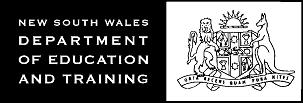 Candidate Name:Assessor (Equine Veterinarian) Name:Location of Assessment:Date of Assessment:Summary of Assessment ObservationsSummary of Assessment ObservationsSatisfactoryRequires additional evidenceThe candidate:The candidate:The candidate:The candidate:Approaches the equine safely & communicates with the handlerApproaches the equine safely & communicates with the handlerObserves & records equine’s respiration rate with reasonable accuracyObserves & records equine’s respiration rate with reasonable accuracyObserves and records equine’s heart rate with stethoscope with reasonable accuracy from both sides of the animalObserves and records equine’s heart rate with stethoscope with reasonable accuracy from both sides of the animalDemonstrates and/or describes appropriate technique for taking equine’s rectal temperatureDemonstrates and/or describes appropriate technique for taking equine’s rectal temperatureEnsures observation records are appropriately completedEnsures observation records are appropriately completedThe candidate took all reasonable steps to ensure the safety of personnel and equines present.The candidate took all reasonable steps to ensure the safety of personnel and equines present.The candidate was deemed                                                                              Satisfactory                                                                                                                              Additional evidence requiredThe candidate was deemed                                                                              Satisfactory                                                                                                                              Additional evidence requiredThe candidate was deemed                                                                              Satisfactory                                                                                                                              Additional evidence requiredThe candidate was deemed                                                                              Satisfactory                                                                                                                              Additional evidence requiredAssessor Comment (if req’d): Assessor Comment (if req’d): Assessor Comment (if req’d): Assessor Comment (if req’d): Assessor Comment (if req’d): Assessor Signature:                                                         Date:I agree with this assessment          Yes                              No  I agree with this assessment          Yes                              No  I agree with this assessment          Yes                              No  I agree with this assessment          Yes                              No  I agree with this assessment          Yes                              No  Candidate Signature:                                                       Date:State PE or CDE Convenor Feedback  and Checklist  Candidate Name:Assessor Name:Date:Assessment RequirementsAssessment RequirementsSatisfactoryRequires additional evidenceAchievement of re-accreditation as an ACDS TPR Steward requires successful completion of the following:Achievement of re-accreditation as an ACDS TPR Steward requires successful completion of the following:Achievement of re-accreditation as an ACDS TPR Steward requires successful completion of the following:Achievement of re-accreditation as an ACDS TPR Steward requires successful completion of the following:Submission of application on relevant form.Submission of application on relevant form.Attendance and participation at an ACDS approved TPR Steward ClinicAttendance and participation at an ACDS approved TPR Steward ClinicPass TPR Steward Exam and Practical assessment (under supervision of a recognised Equine Veterinarian) or completes 30 equine examinations at a CDE or PE event within 3 years.Pass TPR Steward Exam and Practical assessment (under supervision of a recognised Equine Veterinarian) or completes 30 equine examinations at a CDE or PE event within 3 years.All required documentation returned to CDE convenor/assessor in specified timeframe.All required documentation returned to CDE convenor/assessor in specified timeframe.The candidate was deemed                                                                      Competent                                                                                                               Additional evidence requiredThe candidate was deemed                                                                      Competent                                                                                                               Additional evidence requiredThe candidate was deemed                                                                      Competent                                                                                                               Additional evidence requiredThe candidate was deemed                                                                      Competent                                                                                                               Additional evidence requiredConvenor Comment:  Convenor Comment:  Convenor Comment:  Convenor Comment:  Convenor Comment:  Strategies for Improvement (if required): Strategies for Improvement (if required): Strategies for Improvement (if required): Strategies for Improvement (if required): Strategies for Improvement (if required): ConvenorSignature:                                                         Date:Candidate self-evaluation comment:Candidate self-evaluation comment:Candidate self-evaluation comment:Candidate self-evaluation comment:Candidate self-evaluation comment:I agree with this assessment        Yes               No     I agree with this assessment        Yes               No     I agree with this assessment        Yes               No     I agree with this assessment        Yes               No     I agree with this assessment        Yes               No     Candidate Signature:                                                       Date:Appeal Assessment ProcessAppeal Assessment ProcessAppeal Assessment ProcessInstructions to Candidate:Only use this form if you are dissatisfied with the assessment process and the issue is not resolved through informal discussions with your Assessor(s) and the Federal Convenor (or Nominee)Formal appeals must be based on identified problems with the assessment process rather than an unsuccessful assessment result.  This form must be lodged within 10 working days from the date of the assessment result.Refer to Appeals Process.Instructions to Candidate:Only use this form if you are dissatisfied with the assessment process and the issue is not resolved through informal discussions with your Assessor(s) and the Federal Convenor (or Nominee)Formal appeals must be based on identified problems with the assessment process rather than an unsuccessful assessment result.  This form must be lodged within 10 working days from the date of the assessment result.Refer to Appeals Process.Instructions to Candidate:Only use this form if you are dissatisfied with the assessment process and the issue is not resolved through informal discussions with your Assessor(s) and the Federal Convenor (or Nominee)Formal appeals must be based on identified problems with the assessment process rather than an unsuccessful assessment result.  This form must be lodged within 10 working days from the date of the assessment result.Refer to Appeals Process.This section to be filled out by the Candidate This section to be filled out by the Candidate This section to be filled out by the Candidate Name:Club:Qualification:State the reasons for your appeal in the space belowState the reasons for your appeal in the space belowState the reasons for your appeal in the space belowAttach any supporting evidenceAttach any supporting evidenceAttach any supporting evidenceCandidate Signature: Candidate Signature: Date:This section to be filled out by the Federal Convenor (or nominee)This section to be filled out by the Federal Convenor (or nominee)Appeal outcome:Appeal outcome:Federal Convenor (or nominee) Signature: Date:DateActivityOfficial examinations (no of Horses)Signature of Activity Secretary